QuestionsWhich nationality is Greta? Tick one: 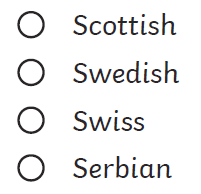 Which of Greta’s family members was an opera singer? What is the name of the movement Greta created? Look at the section called Greta’s Viewpoint. Find and copy one word which Greta uses to describe global warming.Write a definition of climate change in your own words.Why could Greta have been described as brave when she was only 15? Justify your answer.Predict what Greta might go on to do over the next ten years. QuestionsWhich nationality is Greta? Tick one: Which of Greta’s family members was an opera singer? What is the name of the movement Greta created? Look at the section called Greta’s Viewpoint. Find and copy one word which Greta uses to describe global warming.Write a definition of climate change in your own words.Why could Greta have been described as brave when she was only 15? Justify your answer.Predict what Greta might go on to do over the next ten years. 